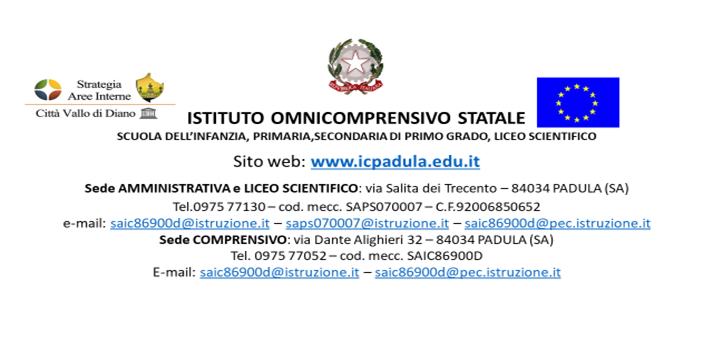 Anno scolastico …SCHEDA DI RILEVAZIONE DEI BISOGNI EDUCATIVI SPECIALI (BES)Istituto______________________________________Classe________ Sezione _______DATI INFORMATIVI SULLA CLASSENumero totale alunni ______  di cui:    Per gli allievi di III Fascia, con svantaggio socio-economico, linguistico e culturale, senza diagnosi specialistica, si suggerisce la compilazione della griglia osservativa riportata a pag. 3.Descrizione dei casi BES III Fascia:Legenda BES III Fasciacarenze affettivo-relazionali            6. difficoltà di apprendimentodisagio economico                          	7. alunni stranieri non italofonidisagio sociale                                	 8. altro ____________ (specificare)divario culturale                        divario linguistico                            Legenda modalità di interventoa classe intera                               	  e) attività di recuperoa piccolo gruppo                           	  f) tutoringindividualmente                               	  g) percorso personalizzatoattività di potenziamento                  h) altro ____________ (specificare)TABELLA RIASSUNTIVAData ______________                                         Firma docente coordinatore							____________________________LEGENDA0 L’elemento descritto dal criterio non mette in evidenza particolari problematicità.1 L’elemento descritto dal criterio mette in evidenza problematicità  lievi o occasionali.2 L’elemento descritto dal criterio mette in evidenza problematicità rilevanti o reiterate.9 L’elemento descritto non solo non mette in evidenza problematicità, ma rappresenta un “punto di forza” dell’allievo, su cui fare leva nell’intervento.Il documento va redatto in duplice copia: 1 allegato al verbale del Consiglio di Classe;1 (solo pagg 1 e 2) consegnato al Referente BES TIPOLOGIA BISOGNO EDUCATIVO SPECIALE (BES)Cognome NomeI   Fascia:  alunni con disabilità  (L. 104/92)1)_______________________________2)_______________________________3)_______________________________In presenza di alunni con BES di I fascia individuare i docenti per il GLO:Coordinatore di classe prof. ___________________________________________________Docente di Sostegno _________________________________________________________Docente curricolare (per IPSEOA docente ITP) _____________________________________In presenza di alunni con BES di I fascia individuare i docenti per il GLO:Coordinatore di classe prof. ___________________________________________________Docente di Sostegno _________________________________________________________Docente curricolare (per IPSEOA docente ITP) _____________________________________II  Fascia: alunni con disturbi evolutivi specifici  (DSA,  ADHD, Borderline cognitivo, Altro)1)_______________________________2)_______________________________3)_______________________________III Fascia: alunni con svantaggio socio-economico, linguistico e/o culturale1)_______________________________2)_______________________________3)_______________________________In presenza di alunni con BES di II e III fascia individuare il Tutor:Prof. __________________________________In presenza di alunni con BES di II e III fascia individuare il Tutor:Prof. __________________________________Alunno/aTipi di BES III FasciaModalità di interventoTipologia BESNumero totale alunni con BES% sul totale della classeGRIGLIA OSSERVATIVAper  ALLIEVI CON BES “III FASCIA” alunno con svantaggio socio-economico, linguistico e/o culturale______________________________Osservazionedegli INSEGNANTIEventuale osservazionedi altri operatori,(es. educatori, ove presenti)Manifesta difficoltà di lettura/scrittura2     1     0     92     1     0     9Manifesta difficoltà di espressione orale2     1     0     92     1     0     9Manifesta difficoltà logico/matematiche2     1     0     92     1     0     9Manifesta difficoltà nel rispetto delle regole2     1     0     92     1     0     9Manifesta difficoltà nel mantenere l’attenzione durante le spiegazioni2     1     0     92     1     0     9Non svolge regolarmente i compiti a casa2     1     0     92     1     0     9Non esegue le consegne che gli vengono proposte in classe2     1     0     92     1     0     9Manifesta difficoltà nella comprensione delle consegne proposte2     1     0     92     1     0     9Fa domande non pertinenti all’insegnante/educatore2     1     0     92     1     0     9Disturba lo svolgimento delle lezioni (distrae i compagni, ecc.)2     1     0     92     1     0     9Non presta attenzione ai richiami dell’insegnante2     1     0     92     1     0     9Manifesta difficoltà a stare fermo nel proprio banco2     1     0     92     1     0     9Si fa distrarre dai compagni2     1     0     9  2     1     0     9Manifesta timidezza2     1     0     9  2     1     0     9Viene escluso dai compagni dalle attività scolastiche2     1     0     9  2     1     0     9Viene escluso dai compagni dalle attività di gioco2     1     0     92     1     0     9Tende ad autoescludersi dalle attività scolastiche2     1     0     92     1     0     9Tende ad autoescludersi dalle attività ricreative2     1     0     92     1     0     9Non porta a scuola i materiali necessari alle attività scolastiche2     1     0     92     1     0     9Ha scarsa cura dei materiali per le attività scolastiche 2     1     0     92     1     0     9Dimostra scarsa fiducia nelle proprie capacità2     1     0     92     1     0     9